"דִּבְרֵי יִרְמְיָהוּ בֶּן-חִלְקִיָּהוּ מִן-הַכּהֲנִים אֲשֶׁר בַּעֲנָתוֹת בְּאֶרֶץ בִּנְיָמִן:""האדם אינו אלא תבנית נוף מולדתו" (מתוך שיר של שאול טשרניחובסקי)עולם הדימויים של הנביא בדומה למשורר נובע מהנוף והסביבה בה גדל.בפסוקים תיאורים ודימויים שניתן למצוא בנוף מולדתו של הנביא ירמיהו. שעור הכנה לטיול: משימה בזוגות - בחרו חמישה פסוקים לפחות, עיינו במפרשים (במקראות גדולות או דעת מקרא) וכתבו במחברת הסבר לדימוי ומשמעותו בפסוקים. בטיול: יהיה עליכן להתבונן בנוף ולצלם תמונות מתאימות לפסוקים.הכנת מצגת לאחר הטיול: בשעורי נביא שיתקיימו בחדר מחשבים, ומה שלא תספיקו תסיימו בבית.עליכן להכין מצגת עם תמונות מהטיול, ופסוק מתאים לכל תמונה. לאחר כל תמונה הוסיפו שקופית עם הסבר לפסוק. בהסבר הפסוק צריך להיות: כותרת – נושא הנבואה. (היעזרו בדעת מקרא)הרקע לנבואה – מתי ועל איזה רקע נאמרה? (היעזרו בסיכום הנבואה בדעת מקרא)הסבר הדימוי ומשמעותו או המשל והנמשל. ניתן למצוא הסברים גם באינטרנט. אך הקפידו לערוך את הכתוב בלשונכן ולכתוב בלשון שאתן מבינות. (ישנם פסוקים בהם תיאור הטבע אינו משל. בפסוקים אלו התייחסו רק להסבר התיאור)*אתן מוזמנות למצוא פסוקים אחרים בספר ירמיהו בהם יש תיאורי טבע. על פסוק שאינו ברשימה תקבלו בונוס!הקרנת המצגת בכתה: שבועיים לאחר הטיול כל זוג יקרין בפני הכתה את המצגת.***דוגמאות למצגות שהכינו תלמידות ניתן לראות בקישורים כאן.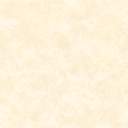 